Write a “Thank You” Card in HieroglyphicsStep #1: Choose anyone you want to write a thank you card to. This can be a friend, family member, teacher, etc. Write down what you want your card to say in English on a sheet of loose leaf for a rough draft.Step #2: Fold your construction paper in half. Use pencil to write your message on your card. Go over the symbols in marker. [Hint: Make sure you write your symbols large enough for people to read!]Step #3: Glue down the hieroglyphics code sheet on the card.Step #4: Decorate your card. Be creative Step #5: Give your card to the person you made it for. See if they are able to translate your card and read the message.Write a “Thank You” Card in HieroglyphicsStep #1: Choose anyone you want to write a thank you card to. This can be a friend, family member, teacher, etc. Write down what you want your card to say in English on a sheet of loose leaf for a rough draft.Step #2: Fold your construction paper in half. Use pencil to write your message on your card. Go over the symbols in marker. [Hint: Make sure you write your symbols large enough for people to read!]Step #3: Glue down the hieroglyphics code sheet on the card.Step #4: Decorate your card. Be creative Step #5: Give your card to the person you made it for. See if they are able to translate your card and read the message.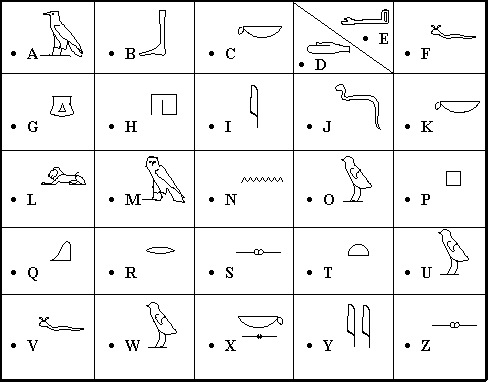 